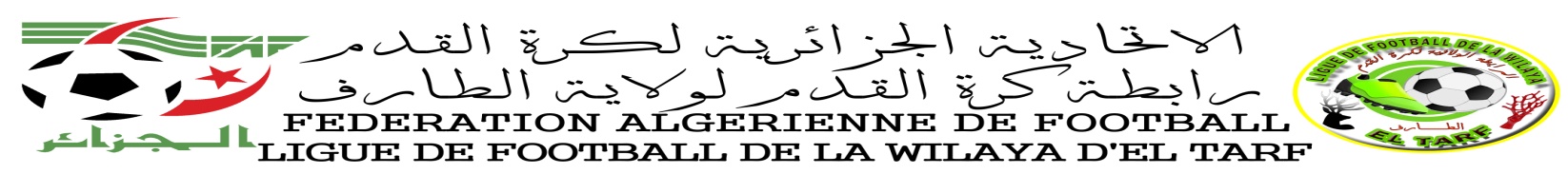 PROGRAMMATION MATCHS « 24EME JOURNEE »SAISON 2018/2019 DIVISION HONNEURJOURNEE DU VENDREDI: 22/03/2019Exempts : - MBA –ESEC-ABB-LIEUXDATESN° RENCRENCONTREHORCATCHEBAITAOPOWVENDREDI22/03/2019185UZA Vs KRB14 H 30SBENMHIDIOPOWVENDREDI22/03/2019188ORCT  Vs CRBAA14 H 30SCHIHANIOPOWVENDREDI22/03/2019189NRAC Vs WAK14H 3 0SJOURNEE DU SAMEDI: 23/03/2019JOURNEE DU SAMEDI: 23/03/2019JOURNEE DU SAMEDI: 23/03/2019JOURNEE DU SAMEDI: 23/03/2019JOURNEE DU SAMEDI: 23/03/2019JOURNEE DU SAMEDI: 23/03/2019BENMHIDIOPOWSAMEDI23/03/2019188RBZ Vs AAKH10 H 00S